Publicado en España el 23/04/2020 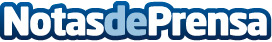 Repara tu Deuda cancela deuda pública y 235.057€ con 12 bancos mediante la Ley de la Segunda OportunidadEl despacho de abogados ha incrementado en un 40% la contratación de nuevos clientesDatos de contacto:Emma Moron900831652Nota de prensa publicada en: https://www.notasdeprensa.es/repara-tu-deuda-cancela-deuda-publica-y-235 Categorias: Nacional Derecho Finanzas Madrid http://www.notasdeprensa.es